WAT IS SINT VINCENTIUS LEOPOLDSBURG?Een Vincentiusvereniging is een lokaal georganiseerde vrijwilligersorganisatie , met een hart voor de medemans in armoede, die met behulp van armoedebestrijding en persoonlijke hulpverlening en vanuit het sociale gedachtegoed een structurele bijdrage wil leveren aan een beter leven voor zwakkeren en kwetsbaren in de samenleving.Gewoon brute pech, gezondheidsproblemen, echtscheiding, plotse werkloosheid, kansarmoede… zoveel redenen om in de armoede te sukkelen. Vaak verdoken armoede!De 11 enthousiaste vrijwilligers Leopoldsburg zetten zich in om minderbedeelden uit onze gemeente tegemoet te komen. Zij bieden zowel humanitaire als materiële ondersteuning aan, zonder vooroordelen of onderscheid wat betreft nationaliteit, huidskleur , (geloofs)overtuiging enz.MENSTRUATIEARMOEDEHet niet kunnen kopen van maandverband en tampons hangt samen met een gebrek aan financiële middelen. Het is dus in eerste plaats een financieel probleem, met verregaande gevolgen zoals schooluitval, sociale uitsluiting en gezondheidsproblemen.Weinig mensen beseffen dat ook in bij ons meisjes hiermee geconfronteerd worden. Uit een onderzoek van Caritas bleek dat 1 op de 8 vrouwen in Vlaanderen soms niet genoeg geld heeft om maandverbanden en tampons te kopen. Voor meisjes die in armoede leven, loopt het op tot bijna 1 op de 2. 5% van de ondervraagde meisjes bleef zelfs al eens thuis van school omdat ze geen menstruatieproducten hadden. Nochtans: voor je regels kies je niet.Huis van de Mens organiseerde in 2022 een inzamelactie van menstruatiemateriaal. Zij stelden aan de deelnemende organisaties inzamelboxen ter beschikking.Voor Sint Vincentius Leopoldsburg was menstruatiearmoede een nieuw item. Er werd slechts menstruatiemateriaal verdeeld dat “per toeval” gekregen was.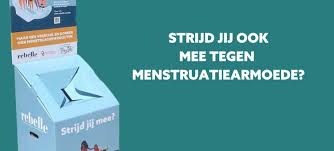 Sint Vincentius Leopoldsburg heeft dan contact genomen met Het Huis van de Mens en een inzamelbox aangevraagd.Om deze inzamel box te plaatsen kregen we de medewerking van ’t Kapstokske alwaar we mogelijkheid hadden om deze box te plaatsen en dit met succes.Na een overleg met een consulent van Het Huis van de Mens heeft Sint Vincentius Leopoldsburg dit initiatief verder uitgebouwd.Er werd door Sint Vincentius menstruatiemateriaal aangekocht. Maar ook werd er wat “reclame” rond dit initiatief gemaakt. Dit had tot gevolg dat  enkele sympathisanten menstruatiemateriaal schonken aan Sint Vincentius Hierdoor kunnen we momenteel iedere maand éénmaal menstruatiemateriaal verdelen aan de hulpvragende gezinnen.LIONS ASTRID LEOPOLDSBURG ORGANISEERT EETDAG VOOR HULPVRAGENDE GEZINNEN.Van de Lions Astrid Leopoldsburg kreeg Sint Vincentius de vraag of het mogelijk was een pastadag te organiseren voor de hulpvragende gezinnen welke een voedselpakket komen afhalen. De bedoeling was dat de Lions Astrid Leopoldsburg de eetdag organiseerde, Sint Vincentius de inschrijvingen op volgde en bij de eetdag praktische hulp verstrekte.Het was vanzelfsprekend dat Sint Vincentius dit aanbod aanvaardde en de volledige medewerking toezegde.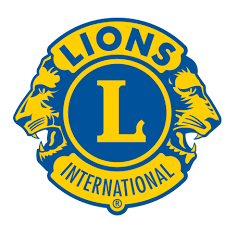 In eerste instantie was deze eetdag bestemd voor de gezinnen welke een voedselpakket kwamen afhalen bij Sint Vincentius. Maar in onderling overleg werd beslist dat ook de gemeentelijke sociale dienst, Ons Centrum, Kind en Taal, Vriend en Taal en de straathoekwerker de mogelijkheid hadden om gezinnen in te schrijven.Deze pasta dag vond plaats in het buurthuis op 26 maartSpijtig genoeg was de regen de grote spelbreker.Gedurende de hele dag was er hevige regenval. Heel wat van de hulpvragende gezinnen zijn niet in het bezit van een auto en verplaatsen zich per fiets. De regenval was dan ook de oorzaak dat heel wat gezinnen niet kwamen opdagen.Bij het afsluiten van deze eetdag was iedereen tevreden. De bezoekers omdat ze gelegenheid gekregen hadden om te genieten van een heerlijke maaltijd en de vrijwillig(st)ers van Lions Astrid Leopoldsburg en Sint Vincentius Leopoldsburg dat ze, in onderlinge perfecte samenwerking, deze maaltijd hadden kunnen aanbieden aan de hulpvragende gezinnen.EETDAG SINT VINCENTIUSSint Vincentius Leopoldsburg is een vrijwilligersorganisatie welke praktische hulp verstrekt aan hulpvragende gezinnen.Deze praktische hulp is volkomen gratis.Sint Vincentius heeft dus geen inkomsten uitgezonderd giften. Sedert de coronacrisis zijn deze giften enorm verminderd.Maar de werking van Sint Vincentius is niet gratis denken we maar aan o.a.  transportkosten, aankoop van allerhande materiaal, aankoop van producten enz.Om die reden organiseert Sint Vincentius jaarlijks een eetdag. Dit jaar vond deze eetdag plaats op zaterdag 11 februari in de parochiezaal Strooiendorp.We mogen zeker spreken van een overweldigend succes. Anderhalve week voor de eetdag dienden we de inschrijvingen stop te zetten.Gelukkig konden we die dag buiten onze eigen vrijwilligers rekenen op een aantal sympathisanten welke ons kwamen helpen om alles tot een goed einde te brengen.De paar kleine hiaten in de organisatie nemen we voor verbetering mee naar onze volgende eetdag in 2024.Langs deze weg willen we iedereen die ons gesteund heeft door aanwezig te zijn op deze eetdag van harte te bedanken.WEBSITEAlle informatie i.v.m. Sint Vincentius Leopoldsburg kan gevonden worden op de website www.vincentius-leopoldsburg.be.Het Sint Vincentius team